Draw the linesTranslate these words into your first language Now find these words in the wordsearch:Ask your friend some questions:Now write 10 questions and answer them. Now ask your friend some more questions:Now write 10 questions and answer them. Racing to English Activity 8aVehiclesPictureDictionary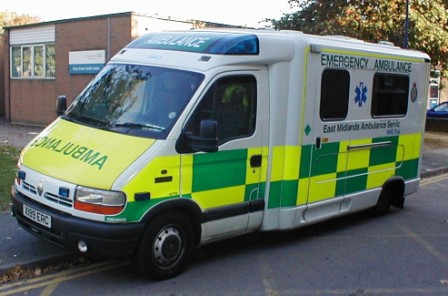 an ambulance 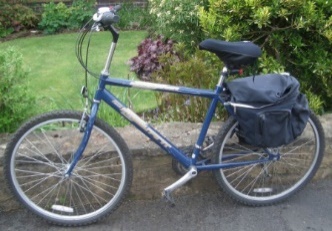 a bike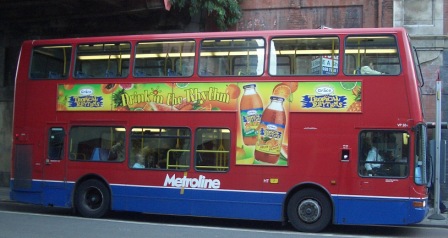 a bus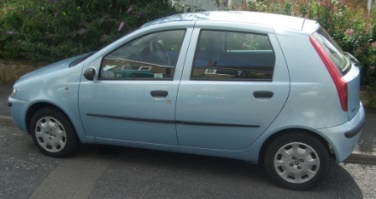 a car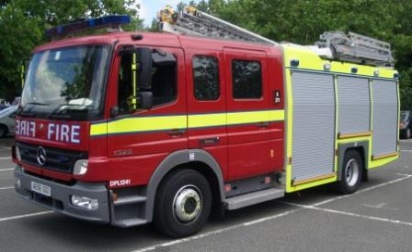 a fire engine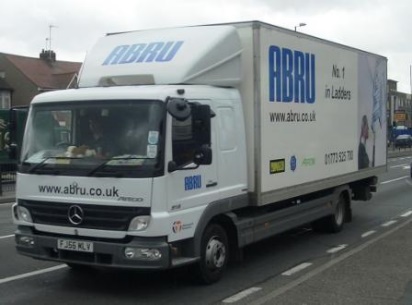 a lorry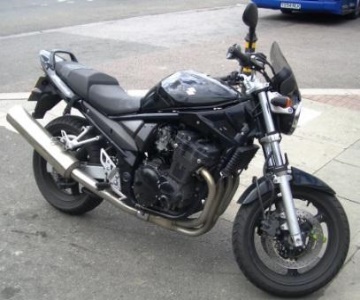 a motorbike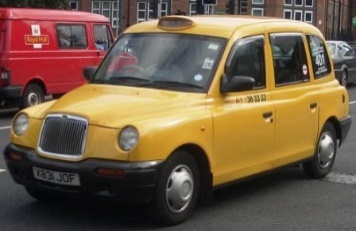 a taxi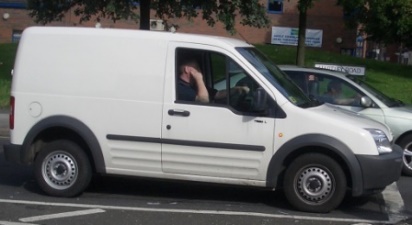 a van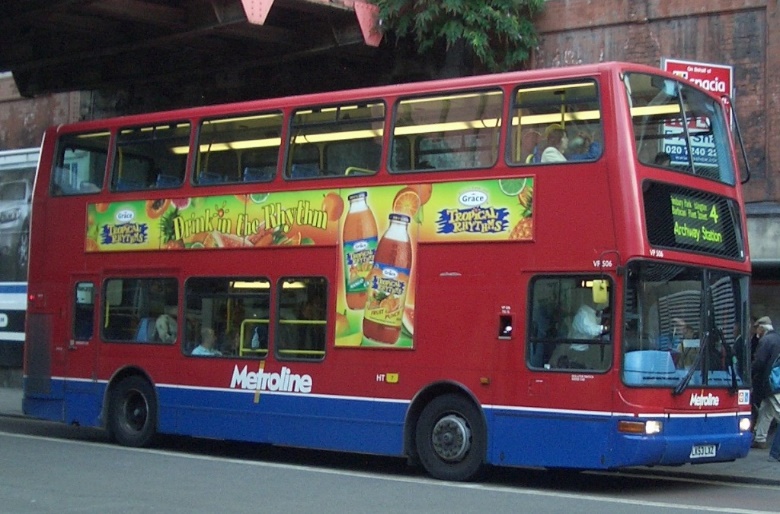 a bus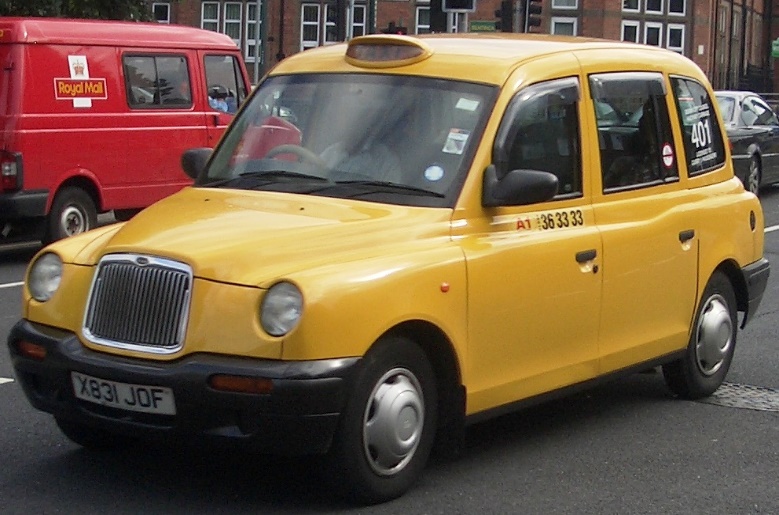 a taxi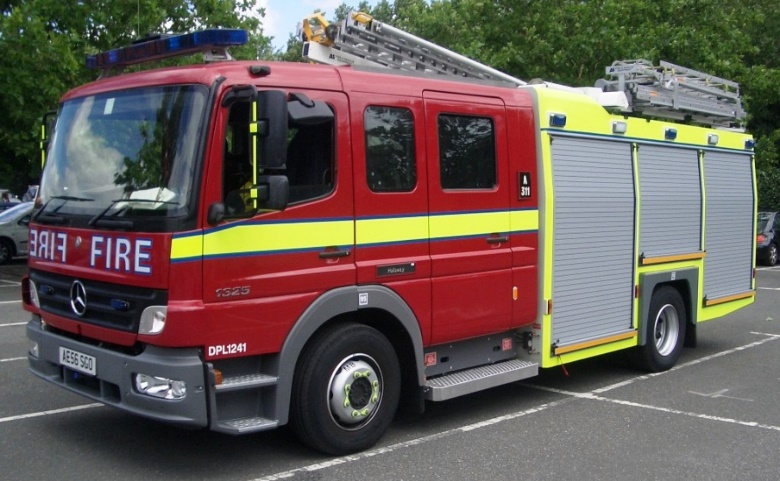 a fire engine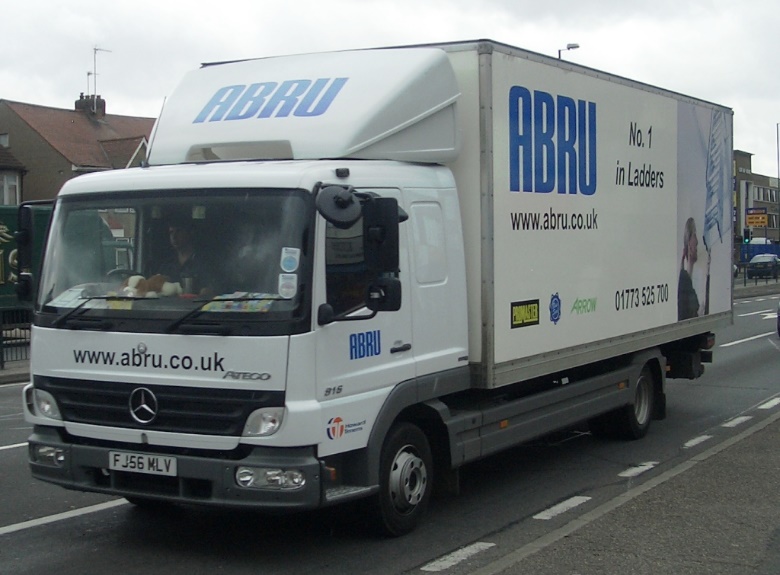 a lorry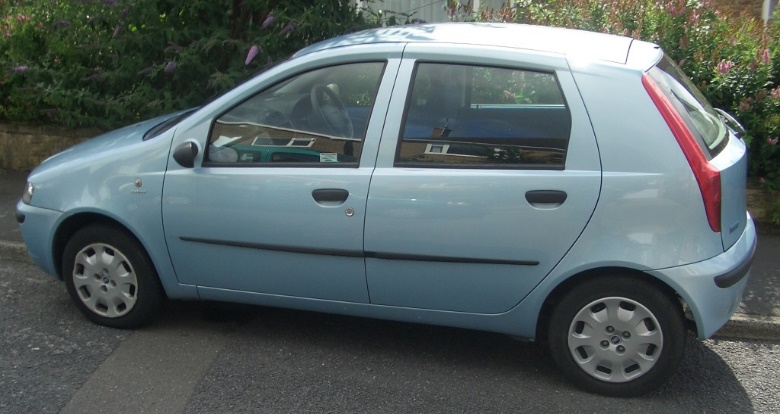 a car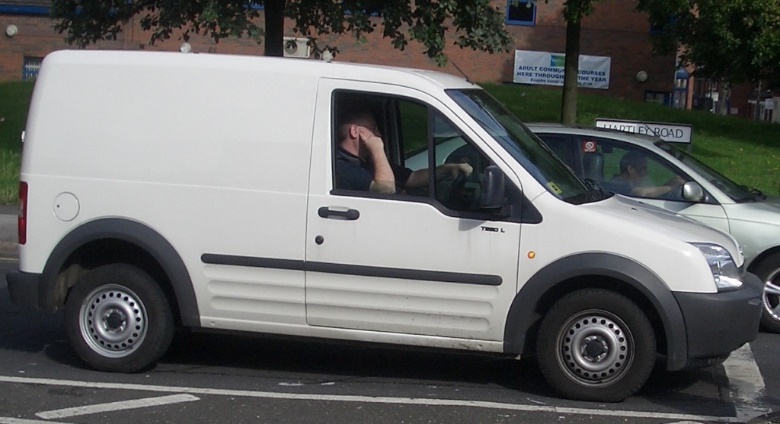 a van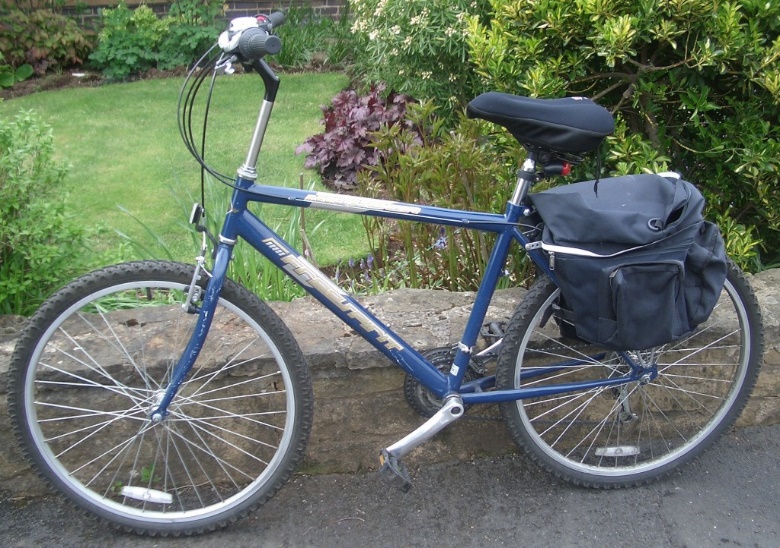 a bike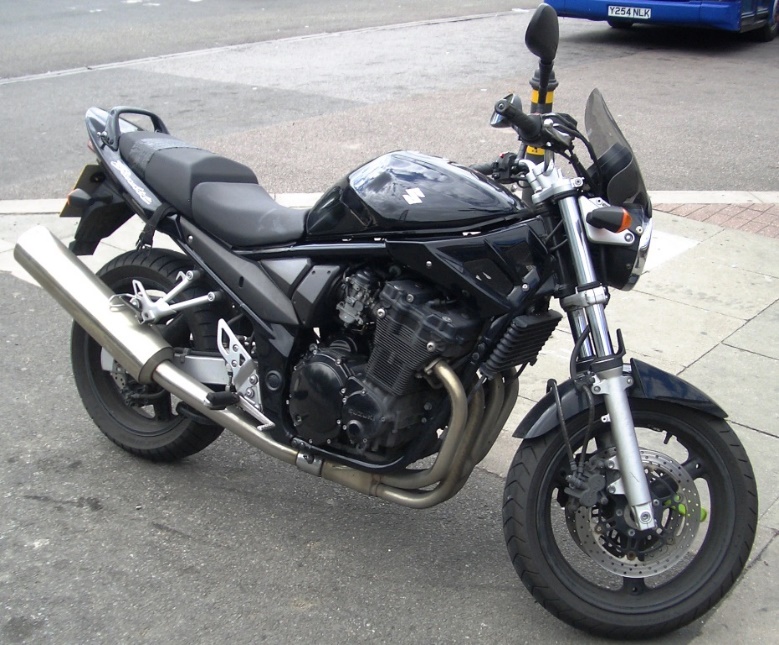 a motorbike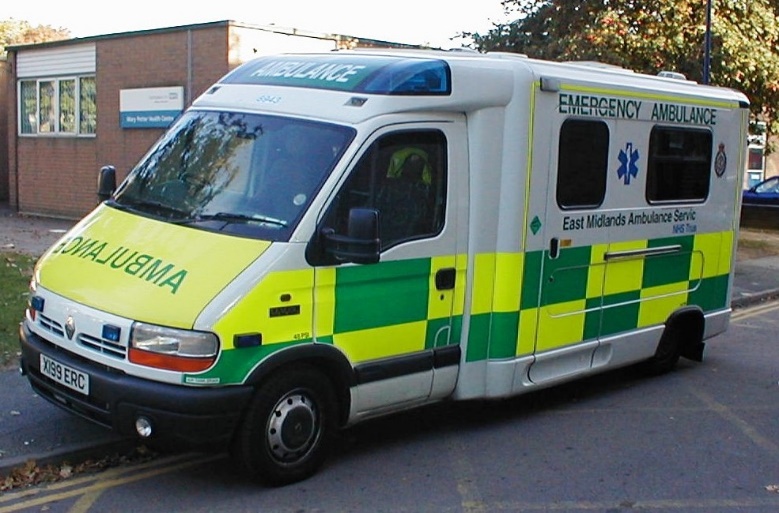 an ambulanceRacing to EnglishActivity 8aVehiclesWorksheet 1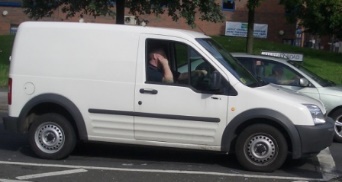 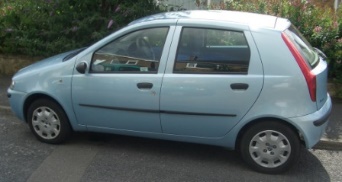 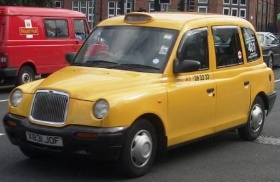 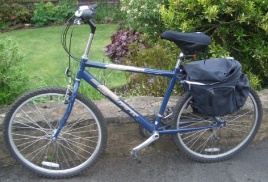 car       bike       van       taxiEnglishFirst language:EnglishFirst language:carbikelorrymotorbikebusambulanceambulancewheel            iscar                busbike             motorbikeyellow          taxiwhite           bluefire             enginelorry            van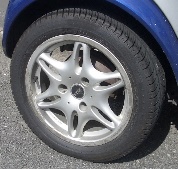 whiteblueambulancewheel            iscar                busbike             motorbikeyellow          taxiwhite           bluefire             enginelorry            vanmotorbikeambulancewheel            iscar                busbike             motorbikeyellow          taxiwhite           bluefire             enginelorry            vanlyellowbwambulancewheel            iscar                busbike             motorbikeyellow          taxiwhite           bluefire             enginelorry            vanofbtaxiihambulancewheel            iscar                busbike             motorbikeyellow          taxiwhite           bluefire             enginelorry            vanriuvanikeambulancewheel            iscar                busbike             motorbikeyellow          taxiwhite           bluefire             enginelorry            vanrrscarseeambulancewheel            iscar                busbike             motorbikeyellow          taxiwhite           bluefire             enginelorry            vanyeenginelambulancewheel            iscar                busbike             motorbikeyellow          taxiwhite           bluefire             enginelorry            vanambulanceRacing to EnglishActivity 8aVehiclesWorksheet 2Has an ambulancea bus a bike a car a taxi a lorry a fire engine a van a motorbikegot2468wheels?Yes it has.No it hasn’t.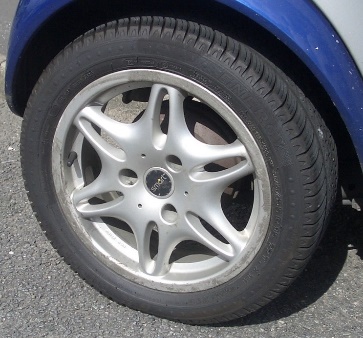 a wheel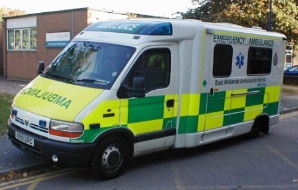 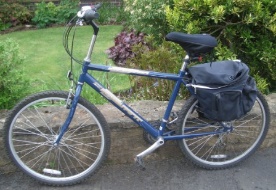 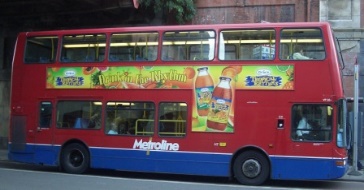 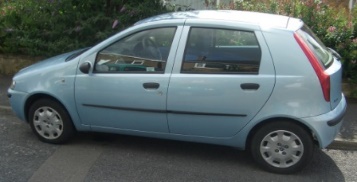 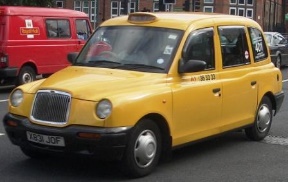 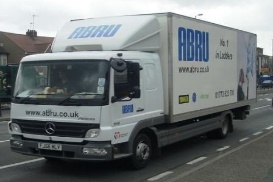 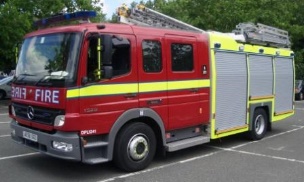 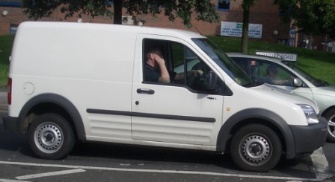 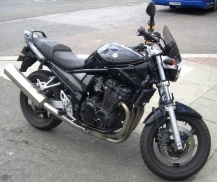 Isthe ambulancethe bus the bike the car the taxi the lorry the fire engine the van the motorbikewhite?red?yellow?black?blue?Yes it is.No it isn’t.